№п/пАдрес, кадастровый номер земельного участка, площадь земельного участкаСхема размещения мест (площадок)накопления ТКО, Масштаб 1:2000 132Тверская обл., Осташковский городской округ,Ждановский т/о, д.Жданово,кадастровый номерземельного участка 69:24:0182501X 57.109630Y 33.541694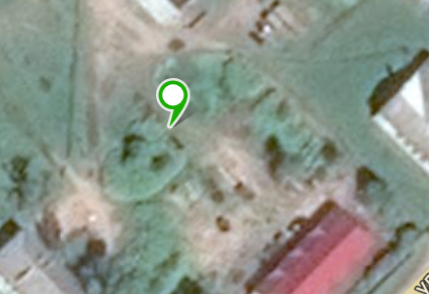 №п/пАдрес, кадастровый номер земельного участка, площадь земельного участкаСхема размещения мест (площадок)накопления ТКО, Масштаб 1:2000 140Тверская обл., Осташковский городской округ,Ждановский т/о, кладбищев д.Жданово,кадастровый номерземельного участка 69:24:0000018X 57.109630 Y 33.507273 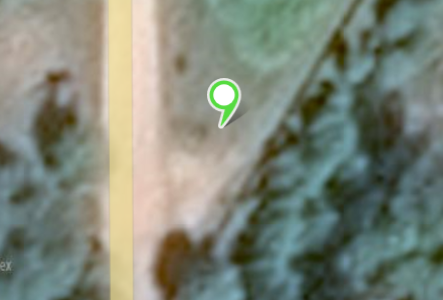 №п/пАдрес, кадастровый номер земельного участка, площадь земельного участкаСхема размещения мест (площадок)накопления ТКО, Масштаб 1:2000 141Тверская обл., Осташковский городской округ,Ждановский т/о, кладбищев д.Крапивня,кадастровый номерземельного участка 69:24:0000018.424X 57.075002 Y 33.413716 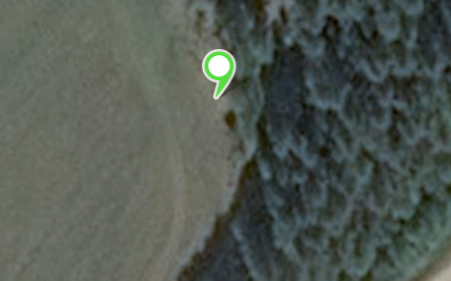 №п/пАдрес, кадастровый номер земельного участка, площадь земельного участкаСхема размещения мест (площадок)накопления ТКО, Масштаб 1:2000 133Тверская обл., Осташковский городской округ,Ждановский т/о, д.Заболотье, кадастровый номерземельного участка 69:24:0182301X 57.097540Y 33.306841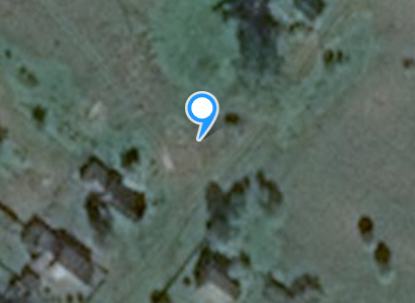 №п/пАдрес, кадастровый номер земельного участка, площадь земельного участкаСхема размещения мест (площадок)накопления ТКО, Масштаб 1:2000 134Тверская обл., Осташковский городской округ,Ждановский т/о, д.Крутец,кадастровый номерземельного участка 69:24:0182201X 57.113361Y 33.300189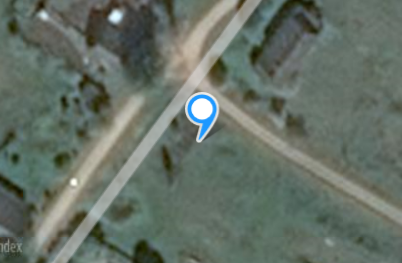 №п/пАдрес, кадастровый номер земельного участка, площадь земельного участкаСхема размещения мест (площадок)накопления ТКО, Масштаб 1:2000 135Тверская обл., Осташковский городской округ,Ждановский т/о, д.Крапивня,кадастровый номерземельного участка 69:24:0182901X 57.076209Y 33.401784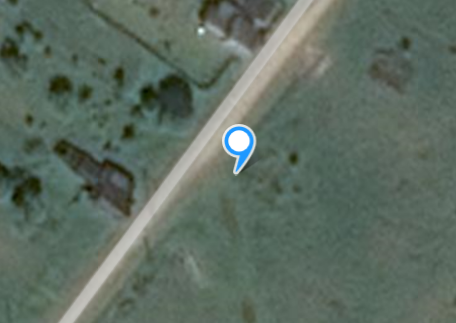 №п/пАдрес, кадастровый номер земельного участка, площадь земельного участкаСхема размещения мест (площадок)накопления ТКО, Масштаб 1:2000 136Тверская обл., Осташковский городской округ,Ждановский т/о, д.Старые Поля,кадастровый номерземельного участка 69:24:0183001X 57.060979Y 33.477015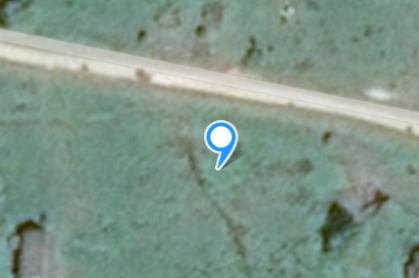 №п/пАдрес, кадастровый номер земельного участка, площадь земельного участкаСхема размещения мест (площадок)накопления ТКО, Масштаб 1:2000 137Тверская обл., Осташковский городской округ,Ждановский т/о,д.Мартюшино,кадастровый номерземельного участка 69:24:0182701X 57.099263Y 33.517499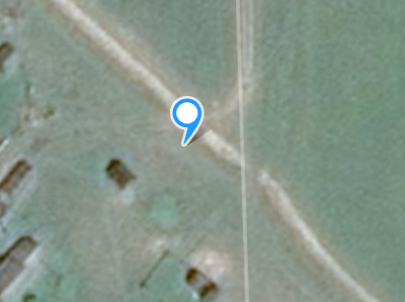 №п/пАдрес, кадастровый номер земельного участка, площадь земельного участкаСхема размещения мест (площадок)накопления ТКО, Масштаб 1:2000 138Тверская обл., Осташковский городской округ,Ждановский т/о, д.Липовец,кадастровый номерземельного участка 69:24:0182001X 57.144301Y 33.495436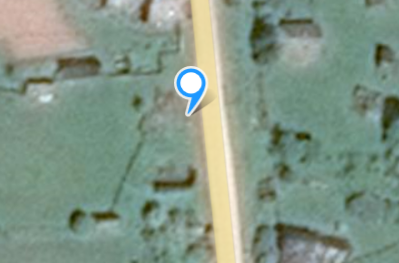 №п/пАдрес, кадастровый номер земельного участка, площадь земельного участкаСхема размещения мест (площадок)накопления ТКО, Масштаб 1:2000 139Тверская обл., Осташковский городской округ,Ждановский т/о, д.Жилино,кадастровый номерземельного участка 69:24:0183101X 57.068661Y 33.624307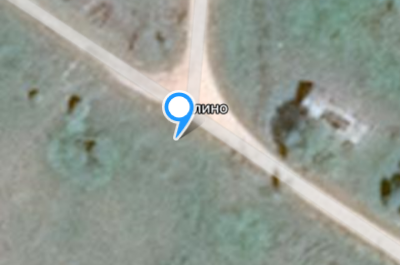 